1. Introduction main text2. Title2.1. Small Titlemain textFigure . The procedure of the discrimination task involving words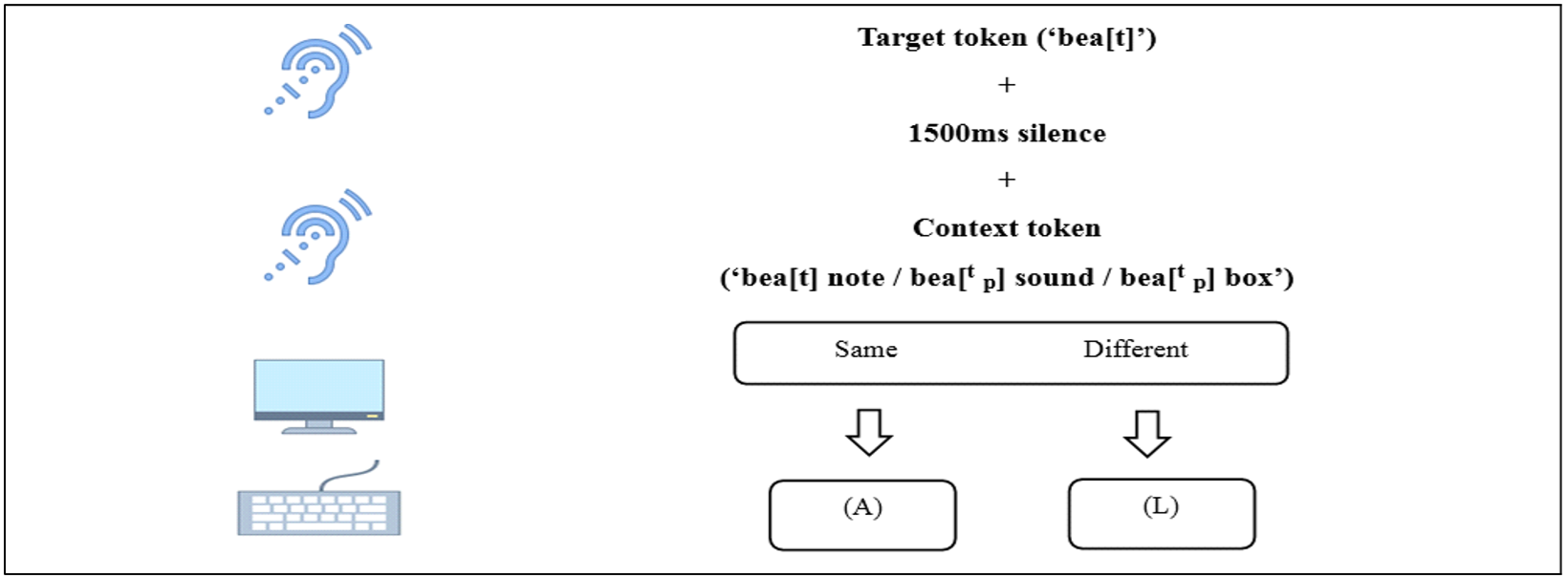 References    Chierchia, G. (2006). Broaden your views: Implicatures of domain widening and the logicality of language. Linguistic Inquiry, 37(4), 535-590.Lyons, C. (1999). Definiteness. Cambridge: Cambridge University Press.English Title No author and affiliation information on manuscript. They should be listed on a separate Title file ABSTRACTWithin 150 wordsKeywords: Within 5 keywords* Acknowledgment† Corresponding author: * Acknowledgment† Corresponding author: * Acknowledgment† Corresponding author: 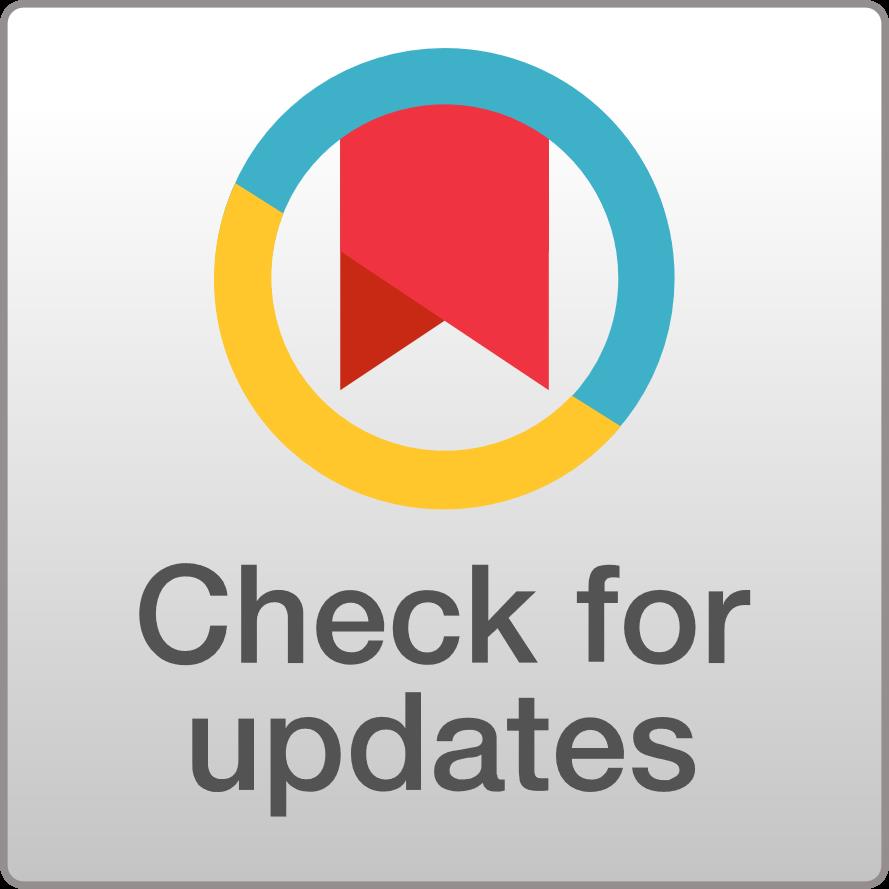 Copyright ⓒ 2018 Language Education Institute, Seoul National University. This is an Open Access article under CC BY-NC License (http://creative-commons.org/licenses/by-nc/4.0).Copyright ⓒ 2018 Language Education Institute, Seoul National University. This is an Open Access article under CC BY-NC License (http://creative-commons.org/licenses/by-nc/4.0).Table 1. FPRs of 10 reclassified verbs in COHATable 1. FPRs of 10 reclassified verbs in COHATable 1. FPRs of 10 reclassified verbs in COHATable 1. FPRs of 10 reclassified verbs in COHATable 1. FPRs of 10 reclassified verbs in COHAF prep GG prep FFPRSEFlood56 (into 4, onto 3, on 41, over 8)1,270 (with 1,270) 0.0560.012Plug183 (into 183)91 (with 91)0.6680.028